Адрес места БРТСМарка БРТСЦвет БРТСГосударственный регистрационный знакДата размещения уведомленияг.Москва, п.Московский, ул.Татьянин Парк, д.16, к.2Субару ФорестерСинийАА117А4822.11.2018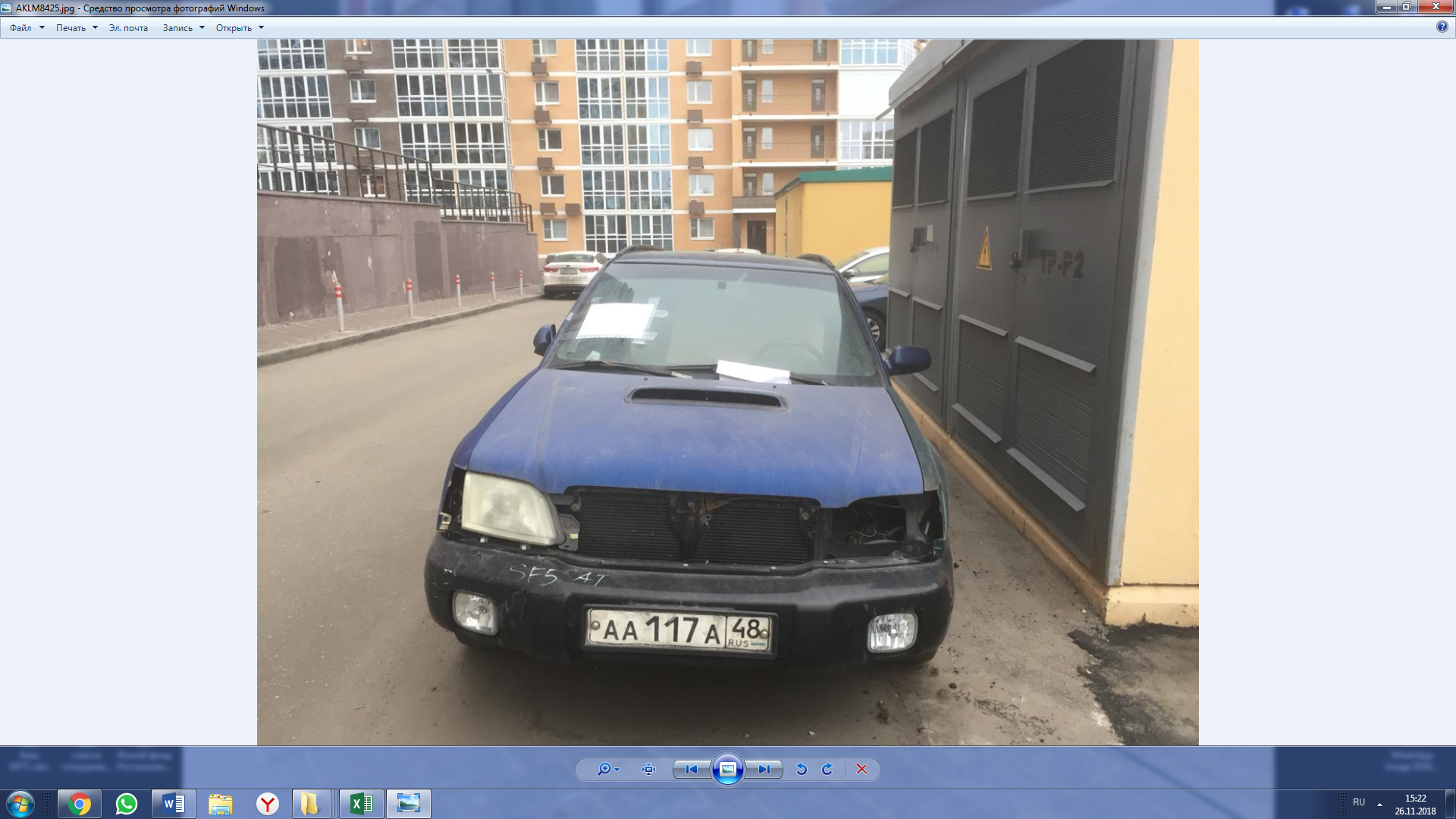 